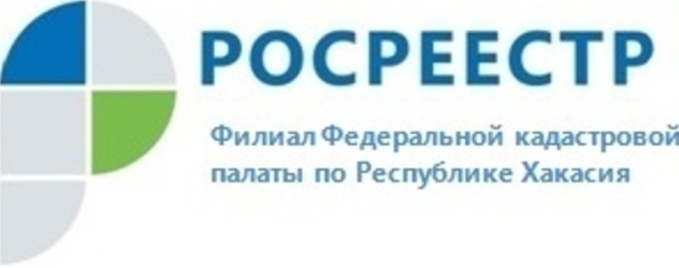 ПРЕСС-РЕЛИЗ«Горячая линия» Кадастровой палаты открыта для жителей Хакасии1 августа 2019 года с 10:00 до 12:00 филиал ФГБУ «ФКП Росреестра» (Кадастровая палата) по Республике Хакасия проведет «горячую линию» по вопросу внесения сведений в Единый государственный реестр недвижимости о ранее учтенном земельном участке.  Получить профессиональную консультацию и задать интересующие вопросы можно, позвонив специалисту - заместителю начальника отдела  обработки документов и обеспечения учетных действий Кадастровой палаты по Республике Хакасия Екатерине Ивановне Бабиной.       Телефон «горячей» линии 8 (3902) 35-84-96 (добавочный 2212).О Федеральной кадастровой палатеФедеральная кадастровая палата (ФГБУ «ФКП Росреестра») – подведомственное учреждение Федеральной службы государственной регистрации, кадастра и картографии (Росреестр). Федеральная кадастровая палата реализует полномочия Росреестра в сфере регистрации прав на недвижимое имущество и сделок с ним, кадастрового учета объектов недвижимости и кадастровой оценки в соответствии с законодательством Российской Федерации.ФГБУ «ФКП Росреестра» образовано в 2011году в результате реорганизации региональных Кадастровых палат в ФГБУ «ФКП Росреестра» и его филиалы во всех субъектах Российской Федерации. Директор ФГБУ «ФКП Росреестра» - Тухтасунов Парвиз Константинович.Директор филиала ФГБУ «ФКП Росреестра» по Республике Хакасия Старунская Вера Ивановна.Контакты для СМИТатьяна Бородинаспециалист по связям с общественностьюфилиала ФГБУ «ФКП Росреестра» по Республике Хакасия8 (3902) 35 84 96 (доб.2271)filial@19.kadastr.ru www.fkprf655017, Абакан, улица Кирова, 100, кабинет 105.